Núcleo de Natação do Desporto EscolarNo dia 4 de maio, participámos na última concentração em Calvão. Aqui estivémos com os alunos de nível 1 para realizar jogos aquáticos. Um grupo simpático, que com muito empenho, demonstrou um excelente espirito de grupo e boas prestações. Para concluir o ano já só falta o Campeonato Nacional onde estaremos representados pela Matilde Pais e o Manuel Fardilha.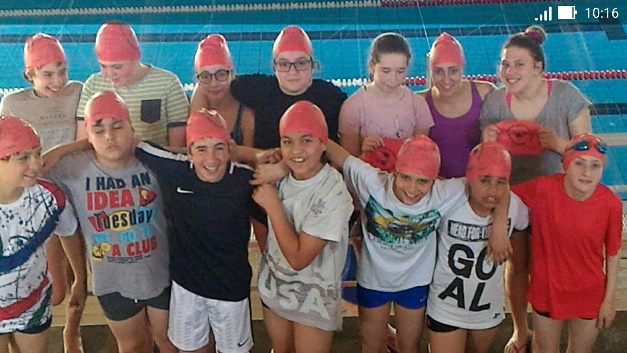 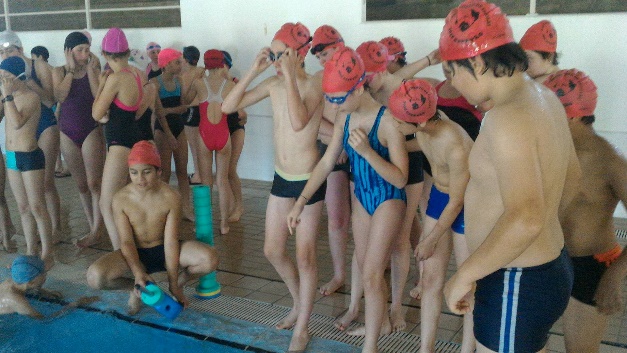 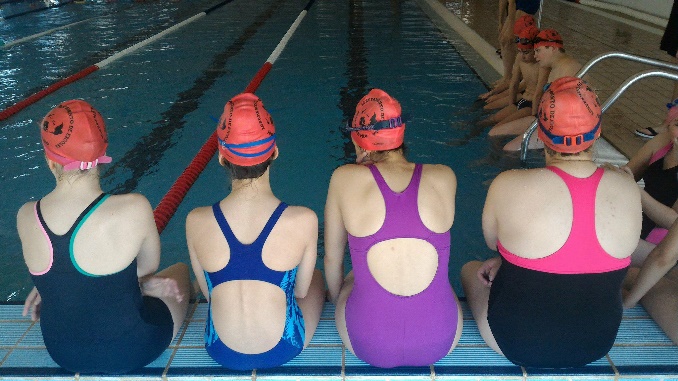 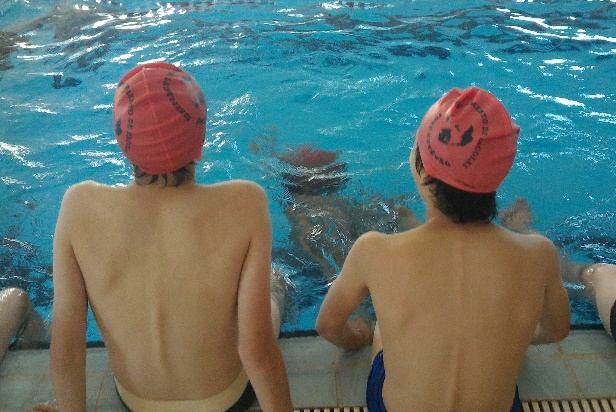 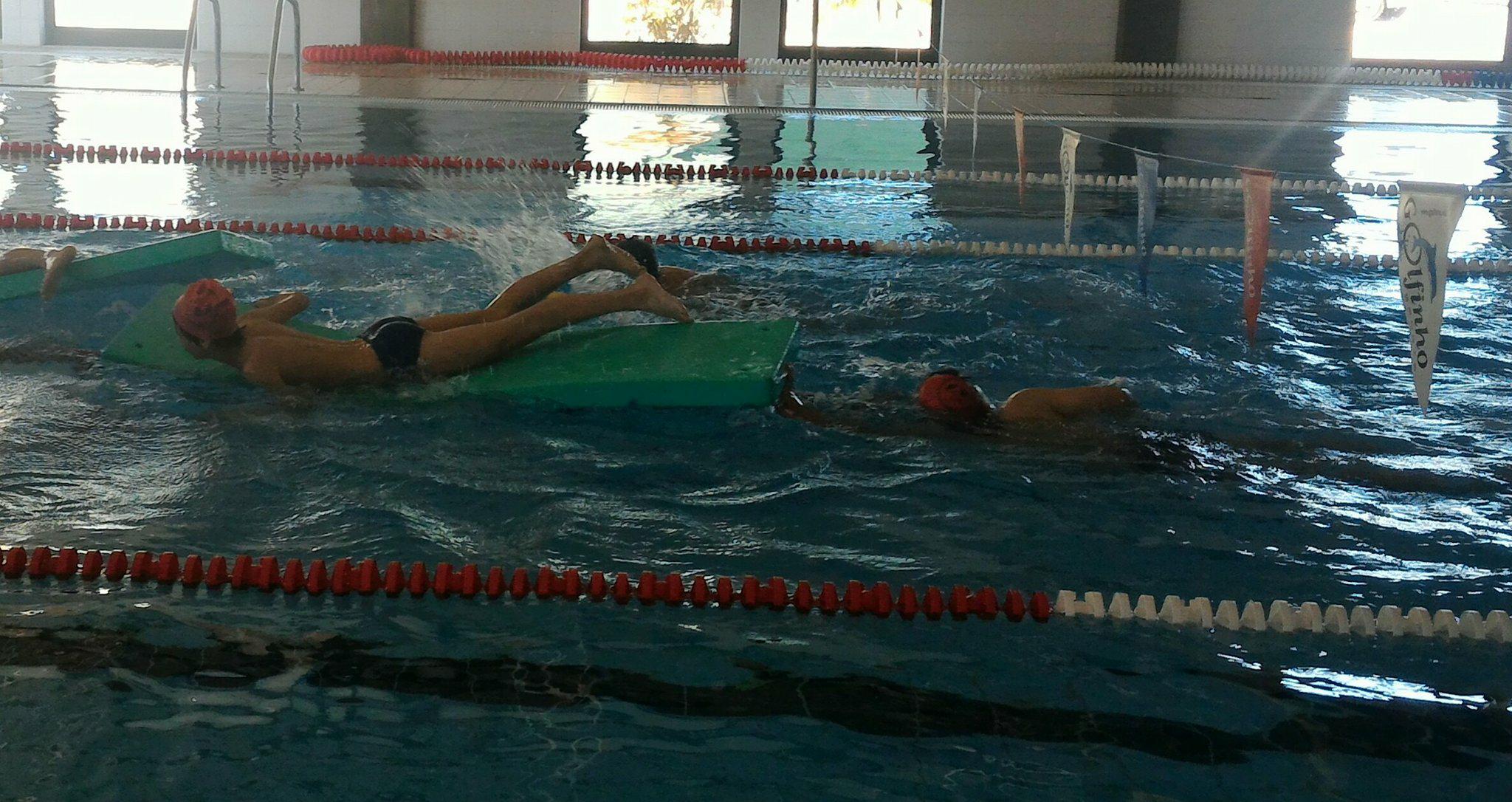 